Albert Geisel1876 – May 1, 1961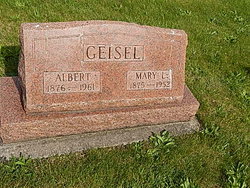 Photo by Alicia KneussAdolph Geisel's Brother Dies
   Albert Geisel, 85, of Fort Wayne, a brother of Adolph Geisel of Bluffton, died at 9 a.m. Monday in the Irene Byron Hospital, where he had been a patient 18 months. A native of Adams County, he had resided in Fort Wayne since 1958. His wife died in 1952. 
   Mr. Geisel was a member of the Lincolnshire Church of the Brethren. 
   Surviving, in addition to the brother, are two daughters, Mrs. Arthur Barrett, with whom he had resided, and Miss Margaret Geisel of Mishawaka, and a son, Oscar, of Decatur, all school teachers. 
   Friends may call after 7 p.m. today at the Gillig & Doan Funeral Home at Decatur. 
    Services will be held at 2 p.m. Wednesday at the funeral home and at 2:30 p.m. at the Pleasant Dale Church, Rev. John Mishler and Rev. Harper Will officiating. Burial will be in the church cemetery. 
Bluffton News-Banner, Wells County, IN; Tuesday, May 2, 1961